УкраїнаЧОРНОМОРСЬКИЙ   МІСЬКИЙ  ГОЛОВАР О З П О Р Я Д Ж Е Н Н Я         28.03.2022                                                            107  За досягнення високих спортивних результатів та підготовку стипендіатів Чорноморського міського голови в галузі фізичної культури та спорту, на виконання “Міської цільової програми розвитку фізичної культури і  спорту на території Чорноморської міської територіальної громади  на 2022 – 2025 роки”, затвердженої Чорноморською міською радо  Одеського району Одеської області від 04.02.2022 року                       № 182-VІІІ, на виконання рішення виконавчого комітету Чорноморської міської ради Одеського району Одеської області від 25.02.2021 № 53 «Про затвердження  Положення про стипендію Чорноморського міського голови спортсменам міста в новій редакції», керуючись статтями 42, 64 Закону України «Про місцеве самоврядування в Україні»,1. Виділити 74430 грн 00 коп (сімдесят чотири тисячі чотириста тридцять грн 00 коп) з коштів бюджету Чорноморської міської територіальної громади, передбачених у кошторисі відділу молоді та спорту Чорноморської міської ради Одеського району Одеської області, для матеріального заохочення тренерів міста, які підготували спортсменів-стипендіатів у сумі 7443 грн 00 коп (сім тисяч чотириста сорок три грн 00 коп) кожному:- Білому Вадиму Борисовичу – тренеру з шахів; - Єфімову Дмитру Павловичу – тренеру з веслування на байдарках і каное;- Кучінову Юрію Павловичу - тренеру з важкої атлетики;- Оксенюку Максиму Віталійовичу - тренеру з бойового самбо;- Стаднюк Олександрі Олександрівні – тренеру з легкої атлетики; - Полінкову Сергію Миколайовичу -  тренеру з легкої атлетики.- Романюку Сергію Вікторовичу – тренеру з ушу;- Сухіній Тетяні Валеріївні - тренеру з волейболу пляжного; - Тонкошкуру Олександру Олександровичу - тренеру з карате;- Чуприні Альоні Юріївні  – тренеру з гандболу.2. Відділу у справах сім’ї, молоді та спорту Чорноморської міської ради                        Одеського району Одеської області (Світлана Фурсова) провести виплату коштів в межах затвердженого кошторису на 2022 рік.3. Контроль за виконанням даного розпорядження покласти на першого заступника міського голови Ігоря Лубковського.          Міський голова							Василь ГУЛЯЄВП О Г О Д Ж Е Н ОПерший заступник міського голови			        Ігорь ЛУБКОВСЬКИЙНачальник фінансового управління                                          Ольга  ЯКОВЕНКОНачальник управління державної реєстрації                           Дмитро СКРИПНИЧЕНКОправ та правового забезпеченняНачальник  загального відділу				        Ірина ТЕМНАВиконавець: Головний спеціаліст відділу молоді та спорту                                   				Олена  БОРОВСЬКА Розсилка:Виконком          - 1Фін.управління   -1Відділ молоді та спорту -1Про матеріальне  заохочення  тренерів за підготовку стипендіатів Чорноморського міського голови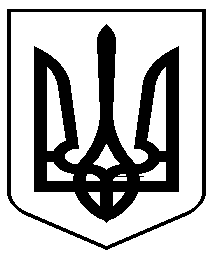 